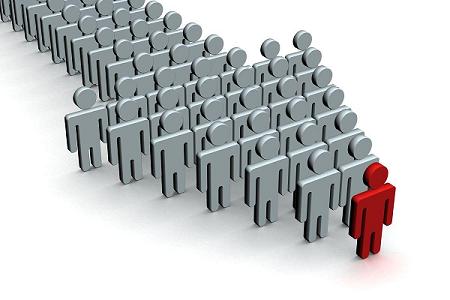 Soc3112-090 Social Statistics (Online) Summer, 2013 4 Credit HoursClass meets: June 20-July 31 http://uonline.utah.eduInstructor: Kelin Li, M.S. Office: 419 BEH S Email: via Canvas or kelin.li@soc.utah.edu Office hours: by appointment Course Summary The goal of this course is to enable students to both calculate and interpret statistical analyses within the context of social science research. The course introduces basic concepts of statistical analysis, both in theory (lectures) and practice (labs). The course begins with a discussion of descriptive statistics, including frequency distributions, graphs, and measures of central tendency and variability. Next, the course examines relationships between variables and measures of association, including bivariate regression and correlations. The course concludes with an introduction to inferential statistics, including t-tests, ANOVA, and chi-square. Note: This is a compressed course, and materials will be covered more quickly!More about Online Class This course is basically running on the platform of Canvas, with the exception of proctored exams. Students are expected to take an active role in this setting.     For general information, check http://tlt.utah.edu/uonlinecenter     Canvas is the major platform for this class. Announcements, class notes, discussions, homework and lab assignments, quizzes, grades, etc. are all posted here. Students are encouraged to post questions and thoughts here instead of sending the instructor via private emails, so that other students may participate in discussion.  Course Text & Materials Frankfort-Nachmias, C. and A. Leon-Guerrero. 2010. Social Statistics for a Diverse  		Society. 6th Edition. Sage Publications. (Older versions are fine)Calculator (with square-root function)Course Requirement and Grading 	 1) Exams: there will be three handwritten exams (calculator and one page of notes on both side are allowed), each worth 20% of your grade. They will be a mix of short answer questions and problems. You will be allowed 2 hours for each exam, proctored at the University of Utah campus or one of its extension sites at Bountiful, Murray, or Sandy. You need first register for each exam online, and go to the testing center during the week of the exam. Out-Of-Area students living far away from the above exam locations should sigh up for Out-Of-Area tests.        for help to register exams http://tlt.utah.edu/student-exam-information 2) Quizzes: there will be three online quizzes posted on Canvas before exams during the semester. Quizzes are designed to review major concepts, help you practice for exams, and familiarize you with my testing methods. They are open book and open note, and working with other students is encouraged. Students who work in groups can submit one assignment with the names of each student. 3) Homework: practicing problems is essential to improve your statistical skills. Every week there will be homework for each chapter posted on the class website, together with the lab assignment. They will not be fully graded, but are part of your final grade and are good for you to practice and prepare for quizzes and exams. 4) Labs: you will learn how to use the statistical analysis software SPSS so that you can handle larger datasets and perform more complex analyses. Note that students enrolled in the online class are not required to attend lab meetings on campus, though you are more than welcome to do so. Instead, you may do the exercises yourself, save your output, and email them to me. To get access to SPSS: you can use the CSBS Virtual Lab, available at http://apps.csbs.utah.edu ; another way is to use campus computers. Ordinarily, all homework and lab assignments should be completed sometime within the following week in which it is due. The deadline is midnight of Sunday. Your final grade is based on your homework and lab assignments (20%), quizzes (20%), and exams (60%).  This course fulfills the Quantitative Reasoning (QB) or Quantitative Intensive (QI) requirement of the University of Utah. Grading Scale            93-100%: A      87-89%: B+      77-79%: C+      67-69%: D+      0-59%: E            90-92%: A-       83-86%: B        73-76%: C        63-66%: D                                      80-82%: B-       70-72%: C-       60-62%: D-Grades will not be curved.Americans with Disabilities Act (ADA) The University of Utah seeks to provide equal access to its programs, services and activities for people with disabilities. If you will need accommodations in the class, reasonable prior notice needs to be given to the Center for Disability Services, 162 Olpin Union Building, 581-5020 (V/TDD). CDS will work with you and the instructor to make arrangements for accommodations. All written information in this course can be made available in alternative format with prior notification to the Center for Disability Services. Academic Integrity and PlagiarismAcademic misconduct, including plagiarism, is a serious offense. The following regarding academic integrity and plagiarism is taken from the University of Utah’s Student Code: “Academic misconduct” includes, but is not limited to, cheating, misrepresenting one's work, inappropriately collaborating, plagiarism, and fabrication or falsification of information, as defined further below. It also includes facilitating academic misconduct by intentionally helping or attempting to help another to commit an act of academic misconduct. Course Outline and Reading Schedule WeekDateTopicAssignment16/20-6/23Ch 1: What and Why of Statistics   Ch 2: Frequency Distributions Ch 3: Graphic Presentation            Homework 126/24-6/30Ch 4: Measures of Central Tendency Ch 5: Measures of VariabilityHomework  2Quiz 137/1-7/7Ch 6: Normal Distribution Ch 7: Sampling DistributionExam 1 Homework  347/8-7/14Ch 8: Estimation Ch 9: Testing Hypotheses Homework  4Quiz 257/15-7/21Ch 14: Analysis of Variance Ch 10: Cross-TabulationExam 2 Homework  567/22-7/28Ch 11: Chi-Square Test Ch 12: Measures of Association for Nominal and Ordinal VariablesHomework 6Quiz 377/29-8/2Ch 13: Regression/Correlation Exam 3